Рабочая группа по Договору о патентной кооперации (PCT)Двенадцатая сессияЖенева, 11 – 14 июня 2019 г.исправления и дополнения сведени	й, предоставленных в соответствии с правилом 4.11Документ подготовлен Соединенными Штатами АмерикирезюмеПредлагается подвести под PCT специальную правовую основу для исправления или дополнения сведений, предусмотренных в правиле 4.11(a)(i) and (ii).история вопросаВ правиле 4.11(a)(i) предусмотрено в отношении сведений в заявлении, чтобы международная заявка рассматривалась в соответствии с правилом 49bis.1(a) или (b):  (1) не как заявка на патент, а как заявка на любой другой вид охраны;  или (2) как заявка на более чем один вид охраны.  В правиле 4.11(a)(ii) предусмотрено в отношении сведений в заявлении, чтобы международная заявка рассматривалась в соответствии с правилом 49bis.1(d) как заявка в продолжение или частичное продолжение предшествующей заявки.  Правило 49bis.2 не позволяет национальному ведомству требовать представления такой информации до осуществления действий, упомянутых в статье 22.Вместе с тем в PCT или в Инструкции к нему нет никакого правового положения относительно исправления или дополнения таких сведений на международной фазе.  По сути дела, заявители, которым нужно внести такие исправления или дополнения, не имеют никакого механизма для их внесения, и поэтому получается, что вопрос о том, разрешать ли исправление или дополнение, оставлен на усмотрение отдельных получающих ведомств.предложениеПредлагается подвести специальную правовую основу для исправления или дополнения сведений, предусмотренных в правиле 4.11 в срок, который обеспечит их включение в международную публикацию, посредством добавления предлагаемого нового правила 26quater, изложенного в приложении I к настоящему документу.  Предлагается далее внести соответствующие изменения в Административную инструкцию путем добавления нового раздела 419bis, изложенного в приложении II к настоящему документу.Это предложение было обсуждено на Заседании международных органов в ходе его двадцать шестой сессии, состоявшейся в феврале 2019 г. в Каире.  Как сказано в пунктах 34 и 35 резюме Председателя, документ PCT/MIA/26/13 (воспроизводится в приложении к документу PCT/WG/12/2):«34.  Органы признали целесообразным предусмотреть возможность исправления или дополнения указаний, предусмотренных правилом 4.11, и признали, что сходство предлагаемого правила 26quater с существующим правилом 26ter дает уверенность в правильности соответствующих деталей и возможности эффективного применения такой практики.35.  Заседание предложило Ведомству по патентам и товарным знакам США представить соответствующие предложения Рабочей группе по PCT».Рабочей группе предлагается прокомментировать предлагаемые поправки к Инструкции и предлагаемые изменения в Административной инструкции, как они изложены в приложениях к настоящему документу.[Приложение I следует]предлагаемые поправки к инструкции К PCTсодержаниеПравило 4   Заявление (содержание)	24.1 – 4.10   [Без изменений]	24.11   [Без изменений]  Ссылка на продолжение или частичное продолжение или на основную заявку или охранный документ	24.12 – 4.19   [Без изменений]	2Правило 26quater   Исправление или дополнение сведений в соответствии с правилом 4.11	326quater.1   Исправление или дополнение сведений	326quater.2   Обработка сведений	3Правило 4  
Заявление (содержание)4.1 – 4.10   [Без изменений]4.11   [Без изменений]  Ссылка на продолжение или частичное продолжение или на основную заявку или охранный документ	(a)  Если:	(i)	заявитель намеревается сообщить в соответствии с правилом 49bis.1(a) или (b) о своем желании, чтобы международная заявка рассматривалась в любом указанном государстве в качестве заявки на дополнительный патент, дополнительное свидетельство, дополнительное авторское свидетельство или дополнительное свидетельство о полезности;  или	(ii)	заявитель намеревается сообщить в соответствии с правилом 49bis.1(d) о своем желании, чтобы международная заявка рассматривалась в любом указанном государстве в качестве заявки в продолжение или частичное продолжение предшествующей заявки;то в заявлении должно сообщаться об этом и в него должны быть включены сведения о соответствующей основной заявке или основном патенте, или ином основном охранном документе.	(b)  включение в заявление сведений в соответствии с пунктом (а) не влияет на действие правила 4.9. 4.12 – 4.19   [Без изменений][Приложение II следует]предлагаемые изменения К административной инструкции.[Конец приложения II и документа]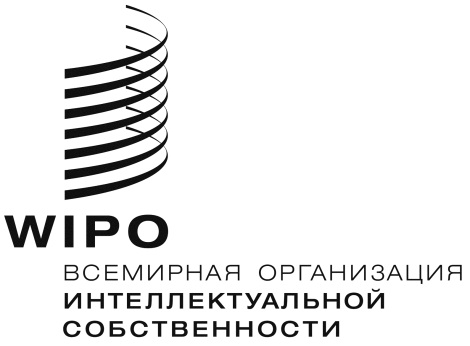 RPCT/WG/12/8PCT/WG/12/8PCT/WG/12/8оригинал:  английский оригинал:  английский оригинал:  английский дата:  25 апреля 2019 г. дата:  25 апреля 2019 г. дата:  25 апреля 2019 г. 